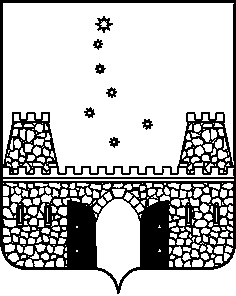 ПОСТАНОВЛЕНИЕАДМИНИСТРАЦИИ МУНИЦИПАЛЬНОГО ОБРАЗОВАНИЯСТАРОМИНСКИЙ РАЙОН от 12.04.2021                                                                                          № 369ст-ца СтароминскаяОб утверждении тарифов на платные услуги для населения и юридических лиц, оказываемых  муниципальным унитарным предприятием муниципального образованияСтароминский район «Служба водоснабжения»В соответствии с Федеральным законом от 7 декабря 2011 года №416-ФХ «О водоснабжении и водоотведении», постановления Правительства РФ от 6 мая 2011 года №354 «О предоставлении коммунальных услуг собственникам  и пользователям помещений в многоквартирных домах и жилых домов», на основании методических указаний по расчету регулируемых тарифов в сфере водоснабжения и водоотведения, утвержденных приказом Федеральной службы по тарифам от 27 декабря 2013 года №1746-э; регламента утверждения регулируемых тарифов в сфере водоснабжения и водоотведения, утвержденного приказом Федеральной службы по тарифам от 16 июля 2014 года №1154-э; калькуляций цен на платные услуги МУП МО Староминский район «Служба водоснабжения», произведенных с учетом всех расходов, связанных с предоставлением данных услуг, руководствуясь статьей 31 Устава муниципального образования Староминский район, постановляю:1.Установить тарифы на платные услуги для населения и юридических лиц, оказываемые муниципальным унитарным предприятием муниципального образования Староминский район «Служба водоснабжения» в размере:2.Постановление администрации муниципального образования Староминский район от 26 октября 2018 года №1527 «Об утверждении тарифов на платные услуги для населения и юридических лиц, оказываемых  муниципальным унитарным предприятием муниципального образованияСтароминский район «Служба водоснабжения» считать утратившим силу.3.Отделу по организационным вопросам управления делами администрации муниципального образования Староминский район (Клименко) обнародовать настоящее постановление и разместить на официальном сайте администрации муниципального образования Староминский район в сети Интернет.4.	Контроль за выполнением настоящего постановления возложить на заместителя главы муниципального образования, начальника управления повопросам архитектуры и жилищно-коммунального хозяйства администрации муниципального образования Староминский район А.В. Кияшко.5.Постановление вступает в силу со дня его официального обнародования. Глава муниципального образования Староминский район                                                                                   В.В.Горбп/нп/нНаименование услугиЕд.измеренияЕд.измеренияСтоимость(руб)Стоимость(руб)11Услуга по замене седёлки (хомута)  из материала заказчикашт.шт.2727,582727,5822Услуга по врезке в существующую линию водопровода (из материала заказчика)щт.щт.1783,781783,7833Услуга бригады АВР (из материала заказчика)час.час.1786,241786,2444Услуга бригады АВР с экскаватором (из материала заказчика)час.час.2684,942684,9455Услуга  по замене водомера (из материала заказчика)шт.шт.1434,261434,2666Услуги экскаватора ЭО 2621час.час.1200,001200,0077Услуга по заправке водой автомашин сторонних организаций1 заправка1 заправка84,2184,218Услуга по опломбированию водомера когда опломбирование производится исполнителем повторно в связи с нарушением пломбы или знаков поверки потребителем или третьим лицомУслуга по опломбированию водомера когда опломбирование производится исполнителем повторно в связи с нарушением пломбы или знаков поверки потребителем или третьим лицомУслуга по опломбированию водомера когда опломбирование производится исполнителем повторно в связи с нарушением пломбы или знаков поверки потребителем или третьим лицомшт.шт.275,849Услуги по копированию документов для абонентовУслуги по копированию документов для абонентовУслуги по копированию документов для абонентов1 прогон1 прогон5,00